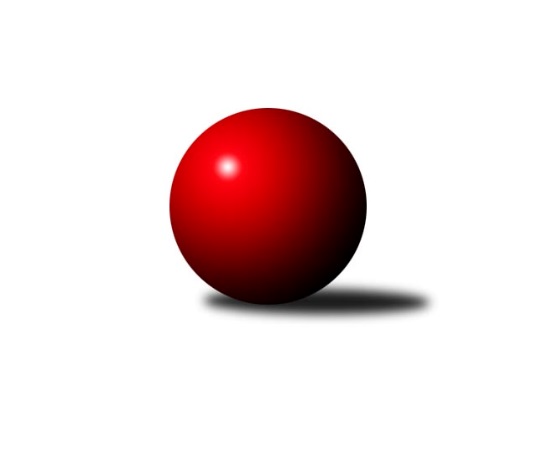 Č.19Ročník 2023/2024	16.3.2024Nejlepšího výkonu v tomto kole: 3484 dosáhlo družstvo: TJ Sokol Údlice3. KLM A 2023/2024Výsledky 19. kolaSouhrnný přehled výsledků:Kuželky Aš	- CB Dobřany B	1:7	3107:3277	7.0:17.0	13.3.TJ Elektrárny Kadaň	- TJ Lokomotiva Ústí n. L. 	7:1	3339:3248	14.0:10.0	16.3.TJ Kovohutě Příbram 	- Kuželky Holýšov	6:2	3175:3100	12.0:12.0	16.3.TJ Teplice Letná	- Kuželky Jiskra Hazlov 	4:4	3376:3376	12.0:12.0	16.3.TJ Sokol Duchcov B	- TJ Sokol Údlice	1:7	3295:3484	7.0:17.0	16.3.KK Slavoj Praha B	- SK Škoda VS Plzeň 	1:7	3074:3278	7.0:17.0	16.3.Tabulka družstev:	1.	TJ Teplice Letná	19	13	2	4	95.0 : 57.0 	258.0 : 198.0 	 3314	28	2.	SK Škoda VS Plzeň	19	13	1	5	96.5 : 55.5 	260.0 : 196.0 	 3297	27	3.	TJ Sokol Údlice	19	12	1	6	90.0 : 62.0 	260.5 : 195.5 	 3274	25	4.	Kuželky Jiskra Hazlov	19	10	3	6	90.5 : 61.5 	247.5 : 208.5 	 3293	23	5.	TJ Elektrárny Kadaň	19	11	1	7	84.0 : 68.0 	237.0 : 219.0 	 3275	23	6.	TJ Sokol Duchcov B	19	11	0	8	84.0 : 68.0 	236.5 : 219.5 	 3277	22	7.	Kuželky Holýšov	19	11	0	8	82.5 : 69.5 	244.5 : 211.5 	 3256	22	8.	TJ Lokomotiva Ústí n. L.	20	8	0	12	78.5 : 81.5 	242.0 : 238.0 	 3203	16	9.	TJ Kovohutě Příbram	19	6	2	11	64.5 : 87.5 	209.5 : 246.5 	 3214	14	10.	KK Slavoj Praha B	19	7	0	12	61.0 : 91.0 	188.0 : 268.0 	 3168	14	11.	CB Dobřany B	20	6	1	13	56.0 : 104.0 	206.0 : 274.0 	 3210	13	12.	Kuželky Aš	19	1	1	17	37.5 : 114.5 	170.5 : 285.5 	 3104	3Podrobné výsledky kola:	 Kuželky Aš	3107	1:7	3277	CB Dobřany B	Vít Veselý	141 	 129 	 119 	120	509 	 0:4 	 526 	 144	134 	 121	127	Milan Findejs	František Mazák st.	124 	 125 	 137 	121	507 	 1:3 	 550 	 147	136 	 136	131	Milan Šimek	Radek Duhai	132 	 126 	 138 	132	528 	 0:4 	 602 	 162	147 	 150	143	Jiří Vícha	Radovan Duhai	121 	 125 	 140 	111	497 	 1:3 	 545 	 150	148 	 132	115	Milan Vrabec	Jaroslav Solín	123 	 149 	 108 	136	516 	 2:2 	 547 	 148	143 	 124	132	Dominik Novotný	František Mazák ml.	148 	 138 	 129 	135	550 	 3:1 	 507 	 121	123 	 135	128	Roman Lipchavskýrozhodčí: Ivona MaškováNejlepší výkon utkání: 602 - Jiří Vícha	 TJ Elektrárny Kadaň	3339	7:1	3248	TJ Lokomotiva Ústí n. L. 	Patrik Lojda	128 	 151 	 158 	155	592 	 2:2 	 547 	 129	155 	 130	133	Josef Málek	Antonín Onderka	123 	 112 	 151 	130	516 	 2:2 	 489 	 126	133 	 111	119	Miroslav Wedlich	Daniel Lukáš	129 	 134 	 143 	141	547 	 2:2 	 583 	 156	127 	 162	138	Milan Grejtovský	Karel Bučko	140 	 154 	 133 	121	548 	 2:2 	 540 	 161	135 	 117	127	Tomáš Vrána	Marcel Lukáš	141 	 139 	 131 	147	558 	 3:1 	 523 	 123	119 	 143	138	Tomáš Zahálka	Michal Dvořák	123 	 150 	 156 	149	578 	 3:1 	 566 	 137	134 	 154	141	Petr Málekrozhodčí: Alena AmbrováNejlepší výkon utkání: 592 - Patrik Lojda	 TJ Kovohutě Příbram 	3175	6:2	3100	Kuželky Holýšov	Jaroslav Chmel	123 	 145 	 127 	97	492 	 1:3 	 513 	 128	169 	 93	123	Viktor Šlajer	Petr Polák *1	110 	 116 	 145 	122	493 	 1:3 	 513 	 134	128 	 118	133	Martin Šlajer	Martin Čistý	136 	 121 	 147 	133	537 	 2:2 	 514 	 118	105 	 151	140	Jan Laksar	David Hošek	125 	 138 	 126 	137	526 	 3:1 	 492 	 118	127 	 132	115	Jan Myslík	Luboš Řezáč	126 	 145 	 155 	136	562 	 3:1 	 532 	 123	154 	 137	118	Jiří Šlajer	Josef Hůda	137 	 135 	 138 	155	565 	 2:2 	 536 	 131	136 	 146	123	Tomáš Lukešrozhodčí: Hendl Oldřichstřídání: *1 od 31. hodu Tomáš ČížNejlepší výkon utkání: 565 - Josef Hůda	 TJ Teplice Letná	3376	4:4	3376	Kuželky Jiskra Hazlov 	Jan Salajka	143 	 133 	 142 	120	538 	 3:1 	 528 	 136	131 	 131	130	Dominik Wittwar	Jan Hybš	150 	 141 	 139 	140	570 	 1:3 	 582 	 142	147 	 140	153	Ondřej Bína	Josef Šálek	148 	 143 	 149 	136	576 	 3:1 	 543 	 129	127 	 143	144	Miroslav Repčík	Lukáš Hanzlík	152 	 140 	 168 	135	595 	 1:3 	 623 	 154	160 	 156	153	David Repčík	Alexandr Trpišovský	134 	 151 	 133 	133	551 	 2:2 	 548 	 150	132 	 145	121	Pavel Repčík	Jan Filip	134 	 134 	 147 	131	546 	 2:2 	 552 	 131	157 	 131	133	Pavel Repčíkrozhodčí: Sabina FormánkováNejlepší výkon utkání: 623 - David Repčík	 TJ Sokol Duchcov B	3295	1:7	3484	TJ Sokol Údlice	Petr Kubita	113 	 137 	 128 	137	515 	 1:3 	 552 	 120	151 	 162	119	Jaroslav Verner	Matěj Novák	146 	 152 	 127 	137	562 	 2:2 	 582 	 138	148 	 151	145	Oldřich Fadrhons	František Kopecký	144 	 135 	 131 	144	554 	 1:3 	 591 	 163	153 	 141	134	Karel Valeš	Jiří Semelka	129 	 139 	 148 	136	552 	 1:3 	 619 	 159	161 	 133	166	Vladimír Hurník	Miloš Civín	145 	 138 	 146 	147	576 	 2:2 	 553 	 152	111 	 152	138	Martin Vršan	Zdeněk Kandl	135 	 143 	 130 	128	536 	 0:4 	 587 	 138	158 	 136	155	Stanislav Šmíd ml.rozhodčí: Josef Strachoň st.Nejlepší výkon utkání: 619 - Vladimír Hurník	 KK Slavoj Praha B	3074	1:7	3278	SK Škoda VS Plzeň 	Petr Sedláček	121 	 121 	 138 	133	513 	 1:3 	 551 	 127	143 	 150	131	František Zügler	Čeněk Zachař	136 	 137 	 124 	126	523 	 1:3 	 538 	 142	124 	 125	147	Milan Vicher	Jindřich Valo	128 	 152 	 139 	130	549 	 2:2 	 551 	 142	124 	 125	160	Pavel Říhánek	Karel Balliš	145 	 122 	 116 	124	507 	 1:3 	 522 	 119	129 	 130	144	Lukáš Jaroš	Jiří Hendrych	106 	 130 	 111 	89	436 	 0:4 	 584 	 132	146 	 151	155	Petr Svoboda	Josef Dvořák	143 	 135 	 126 	142	546 	 2:2 	 532 	 119	143 	 136	134	Jan Vacikarrozhodčí: Michal TruksaNejlepší výkon utkání: 584 - Petr SvobodaPořadí jednotlivců:	jméno hráče	družstvo	celkem	plné	dorážka	chyby	poměr kuž.	Maximum	1.	Lukáš Hanzlík 	TJ Teplice Letná	574.14	376.0	198.1	3.3	9/10	(601)	2.	Dominik Wittwar 	Kuželky Jiskra Hazlov 	570.18	374.4	195.8	2.9	11/11	(639)	3.	Miloš Civín 	TJ Sokol Duchcov B	566.95	369.1	197.9	4.0	8/9	(610)	4.	Vladimír Hurník 	TJ Sokol Údlice	566.33	379.1	187.3	4.0	8/10	(619)	5.	Petr Svoboda 	SK Škoda VS Plzeň 	566.14	381.9	184.2	4.8	9/10	(626)	6.	Petr Kubita 	TJ Sokol Duchcov B	563.15	370.8	192.3	5.4	8/9	(610)	7.	David Hošek 	TJ Kovohutě Příbram 	562.59	374.0	188.6	2.5	8/9	(595)	8.	Patrik Lojda 	TJ Elektrárny Kadaň	560.30	374.9	185.4	3.7	9/10	(604)	9.	Milan Vicher 	SK Škoda VS Plzeň 	559.84	367.2	192.6	3.1	10/10	(614)	10.	Jindřich Valo 	KK Slavoj Praha B	556.99	369.2	187.8	4.1	9/10	(589)	11.	Pavel Repčík 	Kuželky Jiskra Hazlov 	555.59	376.9	178.6	5.2	10/11	(615)	12.	Josef Šálek 	TJ Teplice Letná	555.53	368.9	186.7	3.0	9/10	(598)	13.	Karel Valeš 	TJ Sokol Údlice	555.02	368.5	186.6	3.9	10/10	(595)	14.	Alexandr Trpišovský 	TJ Teplice Letná	554.25	373.6	180.6	3.5	9/10	(593)	15.	Jan Vacikar 	SK Škoda VS Plzeň 	554.16	373.5	180.7	6.1	10/10	(605)	16.	Michael Martínek 	Kuželky Holýšov	554.00	366.3	187.7	6.0	7/10	(616)	17.	David Repčík 	Kuželky Jiskra Hazlov 	553.03	370.8	182.2	6.0	11/11	(623)	18.	Martin Šlajer 	Kuželky Holýšov	552.04	379.2	172.9	6.3	10/10	(597)	19.	Daniel Lukáš 	TJ Elektrárny Kadaň	552.00	373.7	178.3	5.6	9/10	(612)	20.	Pavel Říhánek 	SK Škoda VS Plzeň 	551.94	371.3	180.6	5.0	9/10	(595)	21.	Josef Hůda 	TJ Kovohutě Příbram 	551.45	370.3	181.2	5.2	7/9	(568)	22.	Karel Bučko 	TJ Elektrárny Kadaň	551.21	370.6	180.6	4.6	10/10	(601)	23.	Miloš Černohorský 	SK Škoda VS Plzeň 	550.98	369.3	181.7	4.5	8/10	(581)	24.	Radek Duhai 	Kuželky Aš	550.88	373.3	177.6	5.2	9/9	(593)	25.	Jan Hybš 	TJ Teplice Letná	550.42	369.7	180.7	5.6	9/10	(598)	26.	Jiří Šlajer 	Kuželky Holýšov	550.28	369.0	181.3	6.6	9/10	(617)	27.	Milan Grejtovský 	TJ Lokomotiva Ústí n. L. 	549.92	369.8	180.2	3.3	10/10	(602)	28.	Petr Fabian 	TJ Teplice Letná	549.67	376.9	172.8	5.2	8/10	(579)	29.	Michal Dvořák 	TJ Elektrárny Kadaň	549.60	374.3	175.3	5.5	10/10	(607)	30.	Jan Filip 	TJ Teplice Letná	549.16	367.7	181.5	4.9	8/10	(598)	31.	Josef Málek 	TJ Lokomotiva Ústí n. L. 	548.16	367.4	180.7	5.3	10/10	(572)	32.	Zdeněk Haas 	TJ Kovohutě Příbram 	548.11	382.0	166.1	7.6	9/9	(582)	33.	Stanislav Šmíd  ml.	TJ Sokol Údlice	547.58	364.7	182.9	3.7	10/10	(591)	34.	Marcel Lukáš 	TJ Elektrárny Kadaň	546.47	365.6	180.8	5.4	10/10	(582)	35.	Dominik Novotný 	CB Dobřany B	546.41	365.3	181.1	5.5	10/10	(634)	36.	Miroslav Repčík 	Kuželky Jiskra Hazlov 	546.33	364.4	182.0	4.1	11/11	(605)	37.	Oldřich Fadrhons 	TJ Sokol Údlice	546.13	368.2	177.9	5.9	8/10	(602)	38.	Luboš Řezáč 	TJ Kovohutě Příbram 	545.89	358.2	187.7	5.0	7/9	(586)	39.	Martin Vršan 	TJ Sokol Údlice	545.68	370.6	175.1	4.7	8/10	(634)	40.	Jan Laksar 	Kuželky Holýšov	543.85	364.4	179.5	4.3	10/10	(589)	41.	Jiří Vokurka 	TJ Kovohutě Příbram 	542.17	365.2	176.9	5.8	6/9	(578)	42.	Tomáš Zahálka 	TJ Lokomotiva Ústí n. L. 	542.07	360.8	181.3	5.5	10/10	(587)	43.	Jaroslav Solín 	Kuželky Aš	541.51	375.1	166.4	5.9	8/9	(576)	44.	Viktor Šlajer 	Kuželky Holýšov	538.86	369.7	169.1	6.7	8/10	(589)	45.	Jan Koubský 	CB Dobřany B	538.71	361.7	177.0	5.6	9/10	(601)	46.	Jan Myslík 	Kuželky Holýšov	538.66	361.7	176.9	5.6	7/10	(624)	47.	Milan Findejs 	CB Dobřany B	537.43	364.9	172.6	6.3	9/10	(583)	48.	Milan Vrabec 	CB Dobřany B	535.56	365.2	170.4	6.4	9/10	(587)	49.	Zdeněk Kandl 	TJ Sokol Duchcov B	535.46	356.9	178.6	4.1	7/9	(561)	50.	Jan Salajka 	TJ Teplice Letná	534.06	365.7	168.3	6.9	8/10	(557)	51.	Michal Láska 	TJ Sokol Duchcov B	532.88	368.9	164.0	8.1	8/9	(566)	52.	František Kopecký 	TJ Sokol Duchcov B	531.73	370.5	161.3	6.2	9/9	(598)	53.	Jiří Semelka 	TJ Sokol Duchcov B	529.79	368.0	161.8	8.1	7/9	(591)	54.	Tomáš Lukeš 	Kuželky Holýšov	528.56	365.6	163.0	6.0	9/10	(581)	55.	Tomáš Vrána 	TJ Lokomotiva Ústí n. L. 	528.41	363.0	165.4	6.4	7/10	(581)	56.	František Mazák  ml.	Kuželky Aš	526.79	356.5	170.3	6.4	7/9	(566)	57.	Miroslav Wedlich 	TJ Lokomotiva Ústí n. L. 	521.25	360.0	161.3	8.3	8/10	(584)	58.	Roman Lipchavský 	CB Dobřany B	518.70	353.6	165.1	8.4	9/10	(567)	59.	Čeněk Zachař 	KK Slavoj Praha B	518.12	358.9	159.3	8.9	10/10	(556)	60.	Petr Polák 	TJ Kovohutě Příbram 	516.38	353.4	163.0	8.8	8/9	(574)	61.	František Mazák  st.	Kuželky Aš	514.23	362.8	151.4	10.3	9/9	(551)	62.	Tomáš Číž 	TJ Kovohutě Příbram 	507.39	358.6	148.8	9.8	6/9	(565)	63.	Karel Balliš 	KK Slavoj Praha B	505.49	350.9	154.6	7.6	10/10	(551)	64.	Aleš Král 	KK Slavoj Praha B	501.59	353.2	148.4	8.9	8/10	(570)	65.	Vladimír Míšanek 	Kuželky Aš	479.04	334.9	144.1	13.5	6/9	(549)		Milan Stránský 	TJ Sokol Duchcov B	619.00	401.5	217.5	1.5	2/9	(653)		Jiří Vícha 	CB Dobřany B	591.93	375.8	216.1	1.3	5/10	(628)		Evžen Valtr 	KK Slavoj Praha B	589.50	384.8	204.7	2.5	3/10	(596)		František Rusin 	KK Slavoj Praha B	585.11	377.8	207.3	5.2	3/10	(610)		David Horák 	TJ Sokol Duchcov B	582.63	380.0	202.6	2.0	2/9	(641)		Petr Pavlík 	KK Slavoj Praha B	580.00	385.0	195.0	3.0	1/10	(580)		Josef Dvořák 	KK Slavoj Praha B	579.12	376.4	202.8	3.5	6/10	(610)		Michal Koubek 	KK Slavoj Praha B	577.00	378.5	198.5	2.0	2/10	(593)		Jakub Janouch 	Kuželky Holýšov	575.00	366.0	209.0	11.0	1/10	(575)		Michael Wittwar 	Kuželky Jiskra Hazlov 	574.00	382.0	192.0	5.0	1/11	(574)		Zdeněk Ransdorf 	TJ Sokol Duchcov B	572.00	373.0	199.0	3.0	1/9	(572)		Lukáš Janko 	KK Slavoj Praha B	569.50	368.5	201.0	2.5	1/10	(575)		Jiří Zemánek 	TJ Sokol Duchcov B	565.92	378.8	187.1	2.7	4/9	(585)		Václav Mašek 	Kuželky Aš	565.00	367.0	198.0	6.0	1/9	(565)		Eugen Škurla 	TJ Lokomotiva Ústí n. L. 	557.90	383.3	174.6	5.2	2/10	(590)		Ondřej Bína 	Kuželky Jiskra Hazlov 	557.72	377.1	180.7	4.5	6/11	(582)		Matěj Novák 	TJ Sokol Duchcov B	555.67	361.8	193.8	2.5	2/9	(597)		Martin Provazník 	CB Dobřany B	554.44	374.3	180.1	4.1	3/10	(582)		Jaroslav Verner 	TJ Sokol Údlice	553.50	371.5	182.0	4.0	4/10	(620)		Pavel Repčík 	Kuželky Jiskra Hazlov 	548.86	374.0	174.9	6.7	7/11	(559)		Jiří Müller 	TJ Sokol Duchcov B	545.50	362.5	183.0	7.0	1/9	(553)		Petr Málek 	TJ Lokomotiva Ústí n. L. 	541.71	363.6	178.1	5.1	6/10	(573)		Dominik Kopčík 	Kuželky Aš	538.00	376.5	161.5	9.0	2/9	(539)		Milan Fanta 	Kuželky Jiskra Hazlov 	535.79	364.3	171.5	5.8	4/11	(586)		Jiří Kašpar 	KK Slavoj Praha B	535.50	371.0	164.5	9.0	2/10	(555)		Vít Veselý 	Kuželky Aš	535.04	365.8	169.2	5.4	3/9	(594)		Zdeněk Rauner 	TJ Lokomotiva Ústí n. L. 	535.00	360.0	175.0	4.0	1/10	(535)		Jiří Šípek 	TJ Lokomotiva Ústí n. L. 	534.33	359.9	174.4	6.6	3/10	(553)		Zdeněk Weigl 	SK Škoda VS Plzeň 	534.25	362.8	171.5	8.5	2/10	(544)		Václav Vieweg 	Kuželky Aš	534.00	369.0	165.0	10.0	1/9	(534)		Zdeněk Hošek 	TJ Elektrárny Kadaň	533.80	362.8	171.0	10.2	5/10	(567)		Michal Tuček 	Kuželky Jiskra Hazlov 	532.00	363.7	168.3	7.3	3/11	(561)		Antonín Onderka 	TJ Elektrárny Kadaň	530.50	363.0	167.5	8.0	1/10	(557)		Anton Stašák 	KK Slavoj Praha B	530.00	352.0	178.0	9.0	1/10	(530)		Josef Matoušek 	TJ Lokomotiva Ústí n. L. 	530.00	375.0	155.0	6.0	1/10	(530)		Lukáš Jaroš 	SK Škoda VS Plzeň 	529.80	351.9	177.9	7.1	5/10	(576)		Petr Mako 	TJ Sokol Údlice	528.92	357.7	171.2	8.5	6/10	(607)		František Zügler 	SK Škoda VS Plzeň 	527.67	359.7	168.0	7.7	3/10	(551)		Martin Čistý 	TJ Kovohutě Příbram 	526.00	351.8	174.2	5.8	3/9	(537)		Jan Ambra 	TJ Elektrárny Kadaň	525.13	353.4	171.8	9.4	4/10	(550)		Jan Hák 	TJ Sokol Údlice	522.63	364.1	158.5	9.0	4/10	(561)		František Dobiáš 	TJ Sokol Údlice	522.00	361.2	160.8	7.2	5/10	(539)		Karel Uxa 	SK Škoda VS Plzeň 	521.67	366.7	155.0	10.0	3/10	(529)		Milan Šimek 	CB Dobřany B	519.08	357.2	161.9	9.4	6/10	(566)		Petr Sedláček 	KK Slavoj Praha B	518.33	362.3	156.0	7.0	3/10	(533)		Tomáš Rabas 	TJ Teplice Letná	517.00	338.0	179.0	8.0	1/10	(517)		Jakub Kovářík 	SK Škoda VS Plzeň 	515.26	348.5	166.7	8.4	5/10	(566)		Karel Kratochvíl 	TJ Sokol Duchcov B	515.00	341.0	174.0	7.0	1/9	(515)		Martin Zahálka  st.	TJ Lokomotiva Ústí n. L. 	515.00	359.7	155.3	11.3	1/10	(535)		Petr Dvořák 	TJ Elektrárny Kadaň	514.00	355.4	158.6	10.0	2/10	(546)		Roman Hrdlička 	KK Slavoj Praha B	511.33	358.7	152.7	11.0	3/10	(527)		Miroslav Bubeník 	KK Slavoj Praha B	509.50	358.0	151.5	9.0	1/10	(515)		Daniel Kulhánek 	KK Slavoj Praha B	502.63	349.1	153.5	9.0	2/10	(548)		Karel Stehlík 	Kuželky Aš	501.50	358.0	143.5	10.0	2/9	(505)		Josef Fišer 	CB Dobřany B	501.33	350.7	150.7	11.0	3/10	(539)		Petr Kříž 	TJ Kovohutě Příbram 	496.00	364.0	132.0	10.0	1/9	(496)		Karel Jindra 	SK Škoda VS Plzeň 	495.00	345.0	150.0	11.0	1/10	(495)		Zdeněk Eichler 	CB Dobřany B	494.00	344.0	150.0	12.0	2/10	(524)		Radovan Duhai 	Kuželky Aš	492.50	347.5	145.0	10.5	2/9	(497)		Jaroslav Chmel 	TJ Kovohutě Příbram 	492.00	339.0	153.0	11.0	1/9	(492)		Jiří Hendrych 	KK Slavoj Praha B	488.21	350.7	137.5	16.1	6/10	(527)		Dalibor Dařílek 	TJ Lokomotiva Ústí n. L. 	484.00	335.0	149.0	10.0	1/10	(484)		Michal Zoufalý 	Kuželky Jiskra Hazlov 	475.00	326.0	149.0	6.0	1/11	(475)		Jaroslav Vorlický 	TJ Lokomotiva Ústí n. L. 	470.25	334.3	136.0	12.8	4/10	(483)		Václav Šefl 	TJ Kovohutě Příbram 	469.00	338.5	130.5	15.0	2/9	(488)		Filip Střeska 	Kuželky Jiskra Hazlov 	468.38	331.1	137.3	13.9	4/11	(499)		Vojtěch Mazák 	Kuželky Aš	464.70	329.6	135.1	16.8	5/9	(495)Sportovně technické informace:Starty náhradníků:registrační číslo	jméno a příjmení 	datum startu 	družstvo	číslo startu13602	Pavel Repčík	16.03.2024	Kuželky Jiskra Hazlov 	3x14617	Jaroslav Chmel	16.03.2024	TJ Kovohutě Příbram 	1x26572	František Zügler	16.03.2024	SK Škoda VS Plzeň 	3x3285	Antonín Onderka	16.03.2024	TJ Elektrárny Kadaň	3x24810	Vít Veselý	13.03.2024	Kuželky Aš	5x27351	Petr Sedláček	16.03.2024	KK Slavoj Praha B	2x
Hráči dopsaní na soupisku:registrační číslo	jméno a příjmení 	datum startu 	družstvo	Program dalšího kola:20. kolo23.3.2024	so	10:00	SK Škoda VS Plzeň  - TJ Sokol Duchcov B	23.3.2024	so	10:00	TJ Sokol Údlice - TJ Elektrárny Kadaň	23.3.2024	so	10:00	CB Dobřany B - Kuželky Holýšov	23.3.2024	so	11:00	Kuželky Jiskra Hazlov  - KK Slavoj Praha B	23.3.2024	so	11:00	TJ Lokomotiva Ústí n. L.  - Kuželky Aš	23.3.2024	so	12:30	TJ Teplice Letná - TJ Kovohutě Příbram 	Nejlepší šestka kola - absolutněNejlepší šestka kola - absolutněNejlepší šestka kola - absolutněNejlepší šestka kola - absolutněNejlepší šestka kola - dle průměru kuželenNejlepší šestka kola - dle průměru kuželenNejlepší šestka kola - dle průměru kuželenNejlepší šestka kola - dle průměru kuželenNejlepší šestka kola - dle průměru kuželenPočetJménoNázev týmuVýkonPočetJménoNázev týmuPrůměr (%)Výkon2xDavid RepčíkHazlov 6233xDavid RepčíkHazlov 115.036232xVladimír HurníkÚdlice6192xVladimír HurníkÚdlice111.946194xJiří VíchaDobřany B6024xJiří VíchaDobřany B111.936025xLukáš HanzlíkTeplice5955xLukáš HanzlíkTeplice109.865954xPatrik LojdaKadaň5923xPatrik LojdaKadaň109.525923xKarel ValešÚdlice5912xMilan GrejtovskýÚstí n/L.107.85583